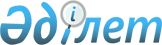 Об установлении публичного сервитутаПостановление акимата Шалкарского района Актюбинской области от 25 апреля 2024 года № 83
      В соответствии со статьями 17, 69 и 71-1 Земельного кодекса Республики Казахстан, статьей 31 Закона Республики Казахстан "О местном государственном управлении и самоуправлении в Республике Казахстан", акимат Шалкарского района ПОСТАНОВЛЯЕТ:
      1. Установить публичный сервитут на земельный участок расположенный на территорий Бершугирского сельского округа Шалкарского района, общей площадью 17345,06 гектаров без изъятия у землепользователей, для проведения геологоразведочных работ товариществом с ограниченной ответственностью "Саус Урал Ресорсиз" сроком до 12 сентября 2029 года.
      2. Контроль за исполнением настоящего постановления возложить на курирующего заместителя акима района.
      3. Настоящее постановление вводится в действие после дня его первого официального опубликования.
					© 2012. РГП на ПХВ «Институт законодательства и правовой информации Республики Казахстан» Министерства юстиции Республики Казахстан
				
      Аким Шалкарского района 

Ж. Жидеханов
